实验动物设施运行与管理培训通知各相关单位：为满足广大实验动物相关领域企事业单位对设施运行管理培训的需求，江苏省实验动物协会教育培训工作委员会拟于2021年06月21日至06月25日开办实验动物设施运行与管理培训班，请需参加培训的相关人员与南通大学实验动物中心报名。培训费及资料费：3000元/人（食宿自理）报到时间：06月20日下午2：00～5：00联 系 人：张海骏、王庆华联系电话：0513-85051560邮    箱：wangqh@ntu.edu.cn培训地址：南通市启秀路19号南通大学启秀校区（南区）实验动物中心附件：1. 培训日程安排表      2. 参会回执      3. 交通示意图江苏省实验动物协会教育培训工作委员会南通大学实验动物中心（代章）2021年05月18日附件1：培训日程安排表附件2：参  会  回  执附件3：交通示意图公交车线路图：火车站或汽车站乘公交车到新城桥站下车，后步行到启秀校区南区北门（实验动物中心）。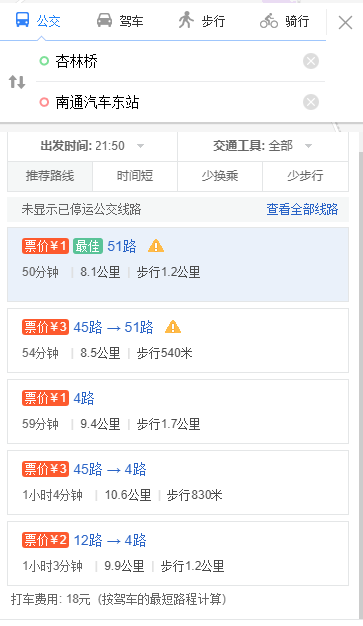 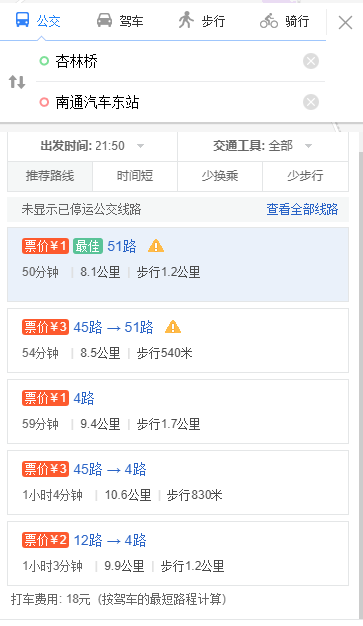 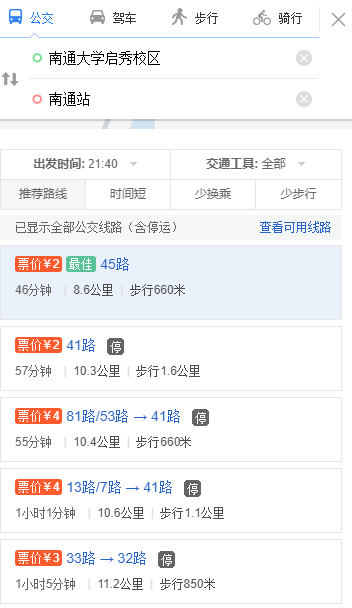 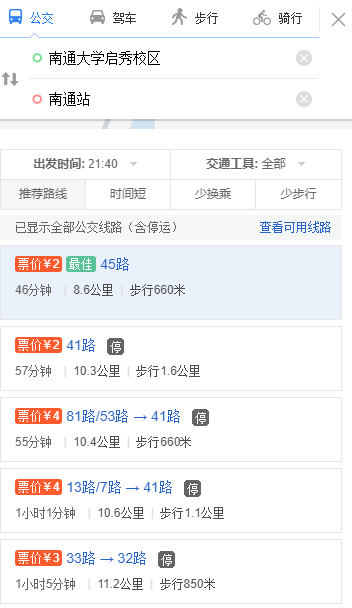 出租车路线图：从火车站或汽车站乘出租车到南通大学启秀校区南区北门（杏林桥、养老院路）。时       间时       间内      容地     点周日14：00～17：00学员报到实验动物中心办公室周一8：30～11：30理论培训中心会议室周一14：00～17：00理论培训中心会议室周二8：30～11：30理论培训中心会议室周二14：00～17：00理论培训中心会议室周三8：30～11：30理论培训中心会议室周三14：00～17:00实践培训中心实验室周四8：30～11：30实践培训中心屏障设施周四14：00～17：00理论培训中心会议室周五8：30～11：30讨论、答疑中心会议室周五14：00～15：30考试、评阅及授证仪式中心会议室周六学员返程学员返程学员返程姓  名工作单位所在地区职  务联系电话